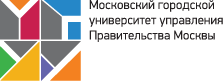 О зачислении на обучение по образовательным программам высшего образования – программам бакалавриата В соответствии с Правилами приема в Государственное автономное образовательное учреждение высшего образования «Московский городской университет управления Правительства Москвы имени Ю.М. Лужкова» на обучение по образовательным программам высшего образования – программам бакалавриата на 2023/2024 учебный годПРИКАЗЫВАЮ:Зачислить в МГУУ Правительства Москвы в качестве студентов с 1 сентября 2023 года на 1-й курс на обучение по основным профессиональным образовательным программам высшего образования – программам бакалавриата по очной форме обучения по направлению подготовки 38.03.02 Менеджмент на места по договорам об оказании платных образовательных услуг следующих лиц, успешно прошедших вступительные испытания по общему конкурсу:Всего: 1 человек.Основание: договор об оказании платных образовательных услуг; заявление о согласии на зачисление; решение приемной комиссии МГУУ Правительства Москвы (протокол от 12 августа 2023 г. № 7).2. Контроль за исполнением настоящего приказа оставляю за собой.Ректор					 		                                      В.Ю. ФивейскийГосударственное автономное образовательное учреждение высшего образования “Московский городской университет управления Правительства Москвы имени Ю.М. Лужкова”ПРИКАЗ________________________№ ________________________№ п/пФамилия, имя, отчество(гражданство)Сумма конкурсных балловНаправленность (профиль) образовательной программы1Арбузов Александр Алексеевич149Менеджмент государственных организаций и бизнес-структур (с углубленным изучением иностранных языков)Проект вносит:Ответственный секретарь приемной комиссииН.Г. Баландина«___» _______________ 2023 г.Согласовано:Проректор по высшему образованию и молодежной политикеА.А. Александров«___» _______________ 2023 г.Проректор по финансово-экономической работе В.Г. Акимова«___» _______________ 2023 г.Начальник Учебного отделаМ.Ю. Погудаева«___» _______________ 2023 г.Исп. Данилова Н.В.4403Рассылка:Помощник ректораПроректор по высшему образованию и молодежной политикеПроректор по финансово-экономической работеУчебный отделУчебно-методический отделСектор научной информации и электронной библиотеки Отдела научно-практических проектов и информацииОтделение мониторинга качества образования и учебно-отчетной документации Учебного отделаПриемная комиссияВсе кафедрыИсп. Данилова Н.В.4403Рассылка:Помощник ректораПроректор по высшему образованию и молодежной политикеПроректор по финансово-экономической работеУчебный отделУчебно-методический отделСектор научной информации и электронной библиотеки Отдела научно-практических проектов и информацииОтделение мониторинга качества образования и учебно-отчетной документации Учебного отделаПриемная комиссияВсе кафедрыИсп. Данилова Н.В.4403Рассылка:Помощник ректораПроректор по высшему образованию и молодежной политикеПроректор по финансово-экономической работеУчебный отделУчебно-методический отделСектор научной информации и электронной библиотеки Отдела научно-практических проектов и информацииОтделение мониторинга качества образования и учебно-отчетной документации Учебного отделаПриемная комиссияВсе кафедры